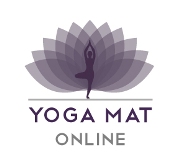 withdrawal Form

I/We (*) hereby give notice that I/We (*) withdraw from my/our (*) contract of sale of the following goods (*)/for the provision of the following service (*)

Ordernumber:
Ordered on:
received on:
I wish to receive the next product (only for Exchange):
Name of customer:
Client Bank Account Number (IBAN/SEPA):
Signature of customer (only if this form is notified on paper):
Date:
Place:

(*)Delete as appropriate__________________________________________________________________________
Send the item (s) back to the address below. You can cut out and paste on the package.

....................................................................................................................................................Yogamat-online 
Attn: withdrawal
Hooiweg 11
5165 NL Waspik
Netherlands